Pour télécharger les « Planches 30 - 54 », veuillez, s’il vous plaît, cliquer sur ce lien : http://dl.free.fr/getfile.pl?file=/vGxT8IDaVous remerciant par avance L’équipe forestière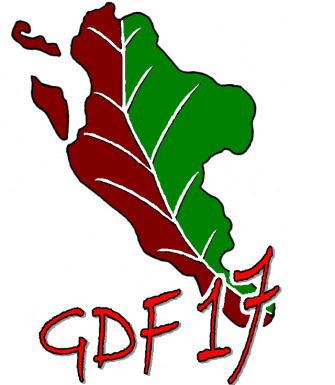 	 - -       G.D.F 17  3 BD Vladimir  17100 Saintes  05 46 93 00 04  Sites internet :   www.foretpriveefrancaise.com   www.crpf-poitou-charentes.fr